         Life Source International Charter School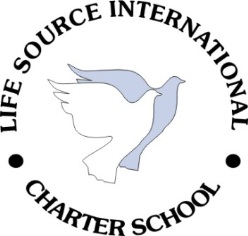                   Board Meeting MinutesTuesday June 15, 2021At 4:30 pmLife Source International Charter School Site    44339 Beech Ave,   Lancaster, CA 93534Minutes1. Call to order-                        Time: 4:39 pmMoved by: Mr._Laing__Seconded by:  Mr.Patterson    Vote: Yes  2  No 02. Roll Call                  Joseph Laing- Secretary- PresentJeffery Patterson- Treasure/ Interim Vice President- PresentMr. Ronald Willis-Member- AbsentQuorum: Yes 2 out of 3          Closed Session: No Closed SessionDiscussion:Adjourn to closed session at 4:39_p.m. to discuss personnel, employer/employee relations, pupil personnel, and legal issue3. Discuss/VoteApprove April 1, 2021 Board Minutes          Moved by: Mr._Laing__Seconded by:  Mr.Patterson    Vote: Yes  2  No 0Discuss/Approve LCAP Public Hearing May 20, 2021 
Note: Information regarding LCAP Public Hearing May 20, 2021 was emailed to all board members for review.  There were no questions or concerns.         Moved by: Mr._Laing__Seconded by:  Mr.Patterson    Vote: Yes  2  No 0Discuss/Approve LCAP 2021-2022Note: Information regarding LCAP 2021-2022 was emailed to all board members for review.  There were no questions or concerns.         Moved by: Mr._Patterson__Seconded by:  Mr. Laing    Vote: Yes  2  No 0Discuss/Approve LCAP Federal AddendumNote: Information regarding LCAP Federal Addendum was emailed to all board members for review.  There were no questions or concerns.         Moved by: Mr._Patterson__Seconded by:  Mr. Laing    Vote: Yes  2  No 0Discuss/Approve EPA Resolution  Note: EPA Resolution is a resolution that the a portion of the EPA funds will be used for certificate staff’s salary and benefits.         Moved by: Mr._Patterson__Seconded by:  Mr. Laing    Vote: Yes  2  No 0 Discuss May Financial StatementsNote: Highlights Positive Cash Balance, positive fund balance and surplus at year end.         Moved by: Mr._Laing__Seconded by:  Mr.Patterson    Vote: Yes  2  No 0Discuss/Approve FY 2021-2022 BudgetNote: Highlights there was a 5 % increase in the state funding. We were held harm less of our ADA rate. Next year starting in July we will get paid based on our ADA and Enrollment. Forecasting next year’s budget with enrollment at 407 ADA at 95%. Some new grants expanded opportunities grant that is about 300,000.00 and applying for Title 1 and Title II funds. If we are approved for the Title 1 funds we will get additional fund. The governor has not approved the final budget as of yet.         Moved by: Mr._Patterson__Seconded by:  Mr. Laing    Vote: Yes  2  No 0Discuss/Approve Title 1 Application for Additional FundingNote: We are applying for Title I and Title II for additional federal funds. This is the application to let the board know that we are applying for the additional funds.          Moved by: Mr._Patterson__Seconded by:  Mr. Laing    Vote: Yes  2  No 04. Adjournment           Time:  5:01  PM           Moved by: Mr._Laing__Seconded by:  Mr.Patterson    Vote: Yes  2  No 0